Slanic MoldovaHotel Perla 4*Tarife 2022 – cazare cu mic dejun inclusREZERVARILE SE ACHITA INTEGRAL IN 48 ORE DE LA CONFIRMARE.Tariful /cameră este calculat pentru 2 persoane și include:Mic dejun* Sub 10 camere grad de ocupare, micul dejun este tip continental;   Peste 10 camere  grad de ocupare, micul dejun este tip bufet.Internet Wifi în toate spațiile hotelului;Acces la zona SPA (piscină apă dulce, bazin cu apă sărată, saună umedă, saună uscată, sală de fitness)Parcare, în limita disponibilității.Tariful nu include taxa de stațiune iar aceasta este în valoare de 3 LEI /zi/ persoană și va fi suportată de către Beneficiar sau de către client direct la recepția unității de cazare a Furnizorului – Hotel Perla.*Micul dejun suplimentar este în valoare de 46 lei/adult/noapte și 23 lei/copil/noapte.  *Pat suplimentar =>46 lei/noapte.Cel de-al treilea adult cazat în camere de tip JUNIOR SUITE/APARTAMENT achită 92 LEI/ noapte( reprezentând 46 LEI supliment adult și 46 LEI mic-dejun).Copiii cu vârsta cuprinsă între 7-13.99 ani achita 46 lei/noapte supliment cazare in camera de tip JUNIOR SUITE si APARTAMENT.*Nu se acceptă ca cel de-al treilea adult să fie cazat în cameră DUBLĂ SAU SINGLETarife și suplimente copii: *0 - 6.99 ani-beneficiază de gratuitate la cazare și mic dejun.*7 - 13.99 ani-achita 23 LEI/noapte/mic-dejun și 46 LEI/noapte-pat suplimentar*Copiii trecuți de vârsta de 14 ani sunt considerați adulți și vor achita 46 LEI/noapte/pat suplimentar și 46 LEI/noapte/mic-dejun.Tarifele se aplică în perioada 02.01.2022 – 31.12.2022, cu excepția perioadelor de sărbători: Paște, Sf. Maria, Crăciun, Revelion, alte sărbători legale, când se promovează și se vând exclusiv pachete de servicii;              NOTĂ: Hotelul își rezervă dreptul de a oferi confirmări de rezervare a camerelor cu balcon în limita disponibilității.Condiții/ tip tarif nerambursabil.  Se aplică la pachete speciale, tratament, sărbători legale (Crăciun, Revelion, Paște, etc):Penalizare 100% a avansului pentru anulări cu până la 15 zile calendaristice înainte de începerea sejurului.Penalizare 100% a pachetului pentru anulări cu mai puțin de 15 zile calendaristice înainte de începerea sejurului.Condiții penalizări cazări individuale:Penalizare 30% din contravaloarea pachetului pentru anulări cu 40 pana la 15 zile calendaristice înainte de începerea sejului.Penalizare 100% a pachetului pentru anulări cu mai puțin de 15 zile înainte de începerea sejuruluiConform legislatiei in vigoare, incepand cu data de 9.12.2021, cazarea in unitati hoteliere se efectueaza doar:certificatul de vaccinare împotriva virusului SARS-CoV-2 cu schema completă de vaccinare ;rezultatulul negativ al unui test RT-PCR pentru infecția cu virusul SARS-CoV-2 nu mai vechi de 72 de ore sau rezultatul negativ certificat al unui test antigen rapid pentru infecția cu virusul SARS-CoV-2 ;documentul care confirmă faptul ca persoana a fost infectata cu virusul Sars Cov-2 in ultimele 90 de zile.Precizam ca fara acestea nu va putem caza.PACHETE MEDICALE VALABILE PÂNĂ LA 15.09.2022PACHET BALNEO DE SLANIC MOLDOVA 5 noptiApa care vindecă1725 ron/pers. PACHETUL INCLUDE: - cazare in camera dubla - mic dejun si acces SPA (piscina, sauna umeda, sauna uscata)- demipensiune - fisa cont 60 ron/ zi (pranz sau cina la alegere, meniu a la carte) - consult medical de specialitate - cura cu ape de la izvoarele unice in tara, conform prescriptie doctor balneology- acces salina interioara si bazin cu apa sarata - 10 proceduri tratament (fizioterapie si kinetoterapie) personalizate in functie de afectiunile pacientului ****OBSERVATIE: Sumele alocate pentrumasa nu se returneaza daca nu au fost consumate pe durata sejurului. Acestea se pot transforma in alte servicii -masaje, proceduri suplimentare. PACHET KINETO& TERAPIA TECAR 5 nopti Fericirea trece prin oase si articulatii.1935 ron/pers.PACHETUL INCLUDE: - cazare in camera dubla - mic dejun si acces SPA (piscina, sauna umeda, sauna uscata) - demipensiune - fisa cont 60 ron/ zi (pranz sau cina la alegere, meniu a la carte) - consult medical de specialitate - cura cu ape de la izvoarele mineral unice in tara, conform prescriptie doctor balneolog - acces salina interioara si bazin cu apa sarata - program kinetoterapie personalizat pe patologia individuala - terapie TECAR(1 sedinta/ zi/20 min.) si KINETOTERAPIE (1 sedinta/zi/ 30min)- 15 proceduri tratament (fizioterapie) personalizate in functie de afectiunile pacientului (3 proceduri/ zi) ****OBSERVATIE: Sumele alocate pentru masa nu se returneaza daca nu au fost consumate pe durata sejurului. Acestea se pot transforma in alte servicii -masaje, proceduri suplimentare. Fericirea trece prin oase si articulatii.PACHET ANTIVIRUS 5 noptiAs incerca, ma supara una alta, dar am sejur scurt ....1975 ron/pers. PACHETUL INCLUDE: - cazare in camera dubla - mic dejun si acces SPA (piscina, sauna umeda, sauna uscata) - demipensiune - fisa cont 60 ron/ zi (pranz sau cina la alegere, meniu a la carte) - consult medical de specialitate - cura cu ape de la izvoarele minerale unice in tara (conform prescriptie doctor balneolog) - acces salina interioara si bazin cu apa sarata - aerosoli cu ape de la izvoarele minerale - terapia inovativa SIS (Super Inductive System)   reabilitare pulmonara prin consolidarea diafragmei, muschilor intercostali si sporirea circulatiei sangelui in zona toracica - program kinetoterapie pulmonara personalizat  imbunatatirea functiei respiratorii, intarirea muschilor respiratori - unde scurte - efect antialgic, antiinfalamtor **** ****OBSERVATIE: Sumele alocate pentrumasa nu se returneaza daca nu au fost consumate pe durata sejurului. Acestea se pot transforma in sume aferente altor servicii -masaje, suplimentarePACHET PROFILAXIE PERLA 2 noptiAs incerca, ma supara una alta, dar am sejur scurt ....540 ron/pers.PACHETUL INCLUDE: - cazare in camera dubla -mic dejun si acces SPA (piscina, sauna umeda, sauna uscata) - demipensiune - fisa cont 60 ron/ zi (pranz sau cina la alegere, meniu a la carte) - cura cu ape de la izvoarele minerala unice in tara, conform prescriptie doctor balneolog - acces salina interioara si bazin cu apa sarata - program kinetoterapie personalizat pe patologia individuala **** OBSERVATIE: Sumele alocate pentrumasa nu se returneaza daca nu au fost consumate pe durata sejurului. Acestea se pot transforma in alte servicii -masaje, proceduri suplimentare. TRATAMENT 5/8/10 nopti Pretuieste-ti sanatatea ...1485 ron/pers. 2400 ron/pers.2910 ron/pers.PACHETUL INCLUDE: - cazare in camera dubla (5/8/10 nopti) -mic dejun si acces SPA (piscina, sauna umeda, sauna uscata) - demipensiune - fisa cont 60 ron/ zi (pranz sau cina la alegere, meniu a la carte) - consult medical de specialitate - cura cu ape de la izvoarele minerala unice in tara (conform prescriptie doctor balneolog) - acces salina interioara si bazin cu apa sarata - 15/24/30 proceduri tratament (fizioterapie) **** OBSERVATIE: Sumele alocate pentrumasa nu se returneaza daca nu au fost consumate pe durata sejurului. Acestea se pot transforma in alte servicii -masaje, proceduri suplimentare. Tarife suplimente pachete de tratament (upgrade de la dublă la alt tip de camera) :Apartament 800lei/sejurJunior Suite 400 lei/sejurTarif supliment single 120 lei/sejur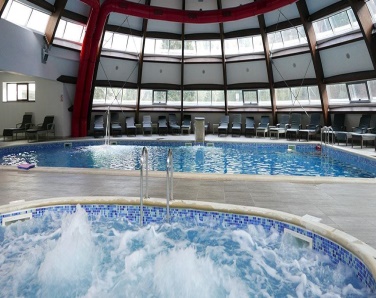 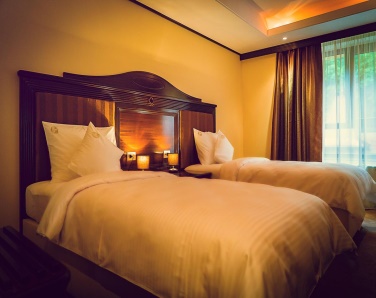 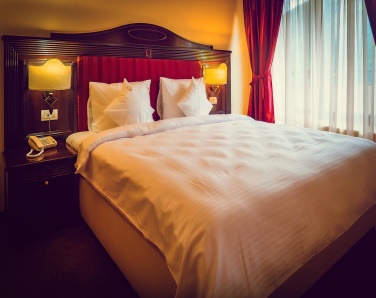 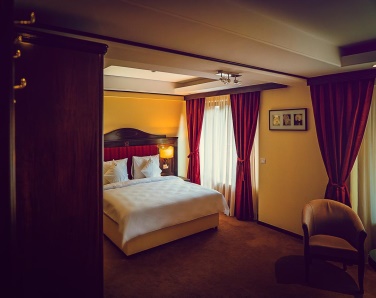 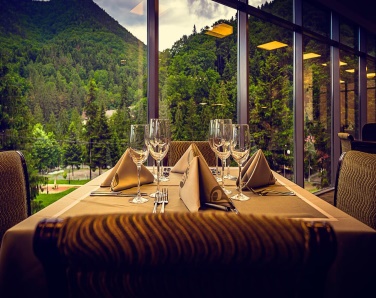 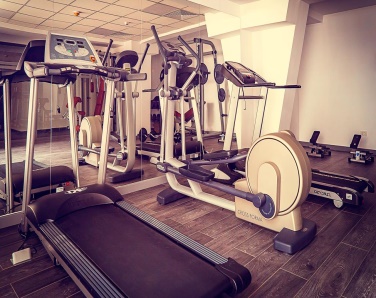 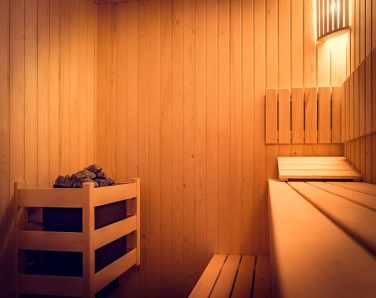 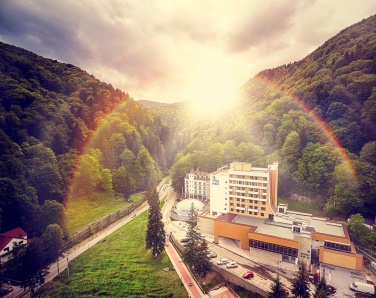 1. SOSIREA LA HOTELVERIFICAREA TEMPERATURII PREVENTIV LA SOSIRETemperatura oaspeților va fi verificată la sosirea în hotel ca măsură de precauție. Temperaturile care depășesc 99.5F/37.3˚ C vor fi considerate neconforme în concordanță cu legislația actuală în vigoare. Se pot efectua controale suplimentare de măsurare a temperaturii la cererea oaspeților sau pe toată durata șederii la cererea personalului hotelului sau autorităților, daca există suspiciuni de îmbolnăvire.La check-in, oaspeților li se va oferi dezinfectant de mâini, precum şi mască (în cazul în care oaspetele nu are la momentul check-in-ului, pentru a-i fi de ajutor până își achiziționează).Recepția și zona de intrare în hotel vor fi curățate și igienizate la fiecare 6 ore pe parcursul zilei. Toți membrii echipei vor purta mască în timpul serviciului și vor fi instalate stații de igienizare suplimentare pentru oaspeți și membrii echipei.Camera de bagaje și camera de valori sunt dezinfectate la fiecare 8 ore, zilnic. Oaspeții trebuie să păstreze o distanță de siguranță de minim 1.5m.Cardurile de acces în cameră sunt dezinfectate.Fluxul de circulație al oaspeților este realizat cu ajutorul signalisticii. În zona recepției au fost montate panouri de separare care reduc riscul de contaminare.Practicile de distanțare socială şi purtarea măştii vor fi respectate și monitorizate în toate spațiile publice ale hotelului (spații publice sunt socotite toate celelalte spații, altele decât cele de cazare – camere).2. PUNCTE DE ALIMENTAȚIE PUBLICĂ (RESTAURANTE, BARURI, BUCĂTĂRIE, ROOMSERVICE)RESTAURANTELEToți membrii echipei poartă măști și mănuși de protecție. 
Utilajele utilizate frecvent, cărucioare, mașini de cafea, etc. sunt curățate și igienizate frecvent în conformitate cu protocoalele de dublă verificare. La intrarea în restaurant, în spatiile comune – holuri, toalete sunt la dispoziție instalații de igienizare a mâinilor. Meniurile sunt curățate și igienizate după fiecare utilizare.  Mesele și stațiile de servire vor fi curățate cu soluție dezinfectantă după fiecare utilizare. Olivierele -  ulei, oțet, sare și piper sunt curățate și igienizate după fiecare utilizare individuală. Bufetele sunt deservite de un membru al personalului, corespunzător	echipat.
           Practicile de distanțare socială sunt respectate și monitorizate în toate locurile de luat masa (există	și 	signalistică	în	această	 direcție).BARURILEPe durata stării de urgență și stării de alertă, toate barurile din locație sunt închise, conform directivelor în vigoare.BUCĂTĂRIA	Toți membrii echipei poartă măști pentru față și mănuși. 	Toate suprafețele de preparare și depozitare ale alimentelor sunt igienizate în mod regulat pe tot parcursul zilei și se notează în registre de control. 	Mașinile de spălat vase funcționează la o temperatură de 80˚C sau mai mult și includ o etapă obligatorie de pre-clătire și dezinfectare. 	Toate ustensilele pentru bufet sunt dezinfectate permanent.ROOMSERVICE	Toate echipamentele – cărucioare, veselă, tacâmuri – sunt igienizate înainte de pregătirea şi setarea pentru serviciul la cameră. 	Ospătarii poarta mănuși și masti.	Tăvile pentru mâncare sunt amplasate în fața ușii de la intrarea în cameră – pe hol pentru livrare și notificate de către oaspeți la extensia aferentă camerei pentru ridicare din același loc.3. MENAJ ȘI SPĂLĂTORIE	Serviciul de spălătorie pentru bunurile oaspeților nu funcționează în această perioadă.4. TEHNIC	Toți membrii echipei poartă mănuși și măști pentru față. După fiecare intervenție suprafețele sunt dezinfectate.5. CAMERE DE OASPEȚI	Fiecare cameră dispune de recipiente cu dezinfectant. 	Toate lenjeriile de pat sunt curățate, dezinfectate o dată la 2 zile. Toate saltelele au protecție de saltea care va fi schimbată după fiecare plecare. 	După curățarea completă a fiecărei camere, ușa este blocată pentru a certifica faptul că nimeni altcineva nu a accesat spațiul de cazare până la sosirea oaspeților. 	Se efectuează igienizarea ventiloconvectoarelor în spațiile de cazare la fiecare sosire și plecare. 	Curățarea și igienizarea covoarelor se efectuează săptămânal. 	Obiectele din cameră (căni de cafea, linguri, fierbătoare, etc.) sunt spălate și igienizate.	Echipa de menaj este echipată cu mănuși de unică folosință din PPE, mască de protecție, cameristele respectă toate procedurile interne de curățare. Se igienizează toate echipamentele (mopuri, găleți de mop, coșuri de praf, cărucior, etc.) cu agenții de curățare și de igienizare recomandați. 	Se amplasează geluri și săpunuri anti-bacteriene în fiecare cameră de oaspeți.PUNCTE CHEIE DE CURĂŢARE ÎN SPAŢIILE DE CAZARE	A. MINIBAR SI KETTLE CAFEA – Curățate și dezinfectate zilnic;	B. TOATE ACCESORIILE DE ÎNCHIDERE ŞI DESCHIDERE – Curățate și dezinfectate zilnic;	C. MOBILIER – Curățat și dezinfectat zilnic cu un produs de curățare și dezinfectant autorizat; 	D. TELEVIZORUL SI TELECOMANDA – Curățate și dezinfectate zilnic;	E. PARCHET ŞI COVOARE – Curățate, aspirate și igienizate zilnic;	F. LENJERIA ŞI SALTEAUA – Toată lenjeria de pat este spălată la temperaturi ridicate si dezinfectată, utilizandu-se peste saltele o protecție pentru saltea.PUNCTE CHEIE DE CURĂŢARE ÎN BĂI	A. SUPORTUL PENTRU ŞAMPON ŞI GEL – dezinfectate zilnic;	B. GRESIA ŞI FAIANŢA – Aspirat, mopuit, igienizat zilnic;	C. BATERIILE DE DUŞ ŞI CHIUVETA – se curăță și dezinfectează zilnic cu dezinfectant autorizat – pereții de duș, robineţii, cada, cădiţa de duș;	D. VAS WC ŞI BIDEU – curățate și dezinfectate zilnic cu dezinfectant cu utilizare spitalicească;	E. VENTILOCONVECTOARELE – Sanitarizat pentru fiecare sosire în cameră;	F. ALTE SUPRAFEŢE – Curățate și dezinfectate zilnic cu dezinfectant recomandat si autorizat.	6. ASCENSOARE (LIFTURI)	Se vor folosi ascensoarele de către maxim 3 persoane, dacă nu sunt membri ai aceleiași familii. Personalul hotelului foloseste liftul pentru personal, dotat cu dispozitive dezinfectanti. 	7. ZONA DE PISCINE	Testele de calitate a apei care urmează să fie efectuate pentru toate bazinele, se vor face în conformitate cu un sistem de dublu verificare, de 2 ori pe parcursul zilei. Se vor nota parametrii într-un registru special. 	Șezlongurile de la piscină vor fi igienizate în fiecare dimineață, înainte de utilizare și, din nou, după fiecare utilizare și vor fi separate în conformitate cu ghidurile de distanțare fizică recomandate de autorități. 	Filtrele instalațiilor de la piscină vor fi curățate zilnic. Adăugarea de soluție de Clor şi Ph se face computerizat fiind notate în registre în conformitate cu legislația actuală în vigoare.	Echipamentele pentru activități în piscină vor fi dezinfectate zilnic. 	8. SPA, FITNESS, TRATAMENT	Temperatura oaspeților este verificată înainte de fiecare tratament, ca măsură de precauție. Spălarea și clătirea ustensilelor se va face într-o mașină de spălat şi dezinfectat profesională. 	Toți membrii echipei poartă măști și mănuși atunci când efectuează tratamentele. Pe parcursul zilei, se va efectua curățarea și igienizarea corespunzătoare a sălilor de tratament, a băilor și a zonelor de așteptare din recepția bazei. Terapeuții își vor spăla frecvent mâinile cu apă și săpun și vor igieniza integral sălile de terapie între programări. 	În zona de tratament se utilizează numai cearceafuri de hârtie de unică folosință.	Mesele de masaj, aparatele de wellness și aparatele din baza de tratament sunt igienizate după fiecare utilizare. 	Stațiile de dezinfectare pentru mâini vor fi disponibile la intrarea în zona SPA, în cabinetele de masaj și în baza de tratament.Toate echipamentele, suprafețele și mobilierul trebuie curățate și igienizate după fiecare utilizare și la fiecare trei ore. 	O distanță de minim 1.5m va fi menținută în orice moment și va fi ghidată de indicatoare. 	Toate mânerele ușilor și suprafețele atinse frecvent sunt curățate și igienizate la fiecare trei ore. 	Piscina, jacuzzi-ul şi sala de fitness, vor fi disponibile numai la recomandarea autorităților.	9. MEMBRII ECHIPEI	Accesul pentru membrii echipei este separat față de accesul pentru oaspeți – acces personal, și este prevăzut cu signalistică specifică.	La intrarea în unitate este verificată temperatura fiecărui angajat.
Toți membrii echipei poartă mănuși și măști de protecție. Uniformele angajaților – recepție, cameriste, tehnic, spălătorie, spații, ospătari, bucătărie – sunt spălate și igienizate zilnic.	Pentru a ne asigura că toți membrii echipei rămân sănătoși atât la locul de muncă cât și în afara acestuia, li se asigură o pregătire specializată continuă privind practicile de prevenire și igienizare la domiciliu.	Tot personalul a fost instruit să respecte recomandările de prevenire și au participat la cursuri de instruire.	10. TOALETE PUBLICE	Toaletele publice sunt dezinfectate la fiecare oră.	11. FURNIZORI ȘI PRIMIRE MARFĂ	Limitare contact fizic.	Sanitarizarea tuturor punctelor de atingere, inclusiv a echipamentelor, spațiilor de depozitare și zonelor de acces;	12. TOATE ZONELE PUBLICE (HOLURI , LIFT, SCĂRI ETC.)	Toate zonele publice vor fi dezinfectate la un interval de 6 ore.	13. MAGAZII, BIROURI, ZONĂ ACCES PERSONAL ETC.	Toate aceste zone sunt dezinfectate zilnic.	14. GAME ROOM	Aparatele sunt dezinfectate zilnic sau după fiecare utilizare.	Stații de igienizare manuală suplimentare sunt furnizate pentru oaspeți și membrii echipei în toate spaţiile publice.PRACTICI DE DISTANȚARE FIZICĂ	Oră extinsă de check-in;	Setări de masă la distanță sigură în restaurant si terasa;	Montarea de signalistică pentru a păstra distanţa de siguranță;	Doar accesul a maxim 3 persoane va fi permis în fiecare lift, membrii echipei utilizand liftul de personal;Tip de camerăTarif /noapte/camerăCameră single (1 pax)335Cameră dublă matrimonială (2 pax)365Cameră twin (2 pax)365Junior suite (2 pax)440Apartament (2 pax)520